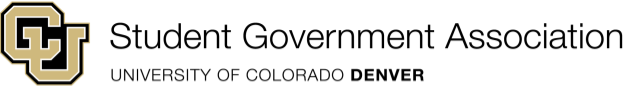 SENATE BILL 2023-2024-8WHEREAS, the University of Colorado Denver Student Government Association (SGA) is committed to providing equitable, sustainable, and accessible resources to the entire student body of CU Denver;WHEREAS, the Civic Engagement Committee is dedicated to contribute to the wellness of the general student body by providing food and personal hygiene products; WHEREAS, the Civic Engagement Committee is petitioning the SGA to allocate a request of $700.00 to fund the NourishNow Project event(s) occurring during the week of March 25-28th ;WHEREAS, given the dollar amount of this allocation request, the Civic Engagement Committee will purchase products pertaining to the event(s); any excess funding will return to the general fund;NOW THEREFORE BE IT RESOLVED, that the SGA Senate will approve the full allocation total of $700.00 to support the Civic Engagement Committee’s NourishNow Project.Ratified by the Senate: [Date of Ratification]Date Presented: March 8th, 2024Allocation Request for Civic Engagement Committee’s Food NourishNow ProjectAuthorship:Sponsorship:Cesar Rodriguez Munoz, Civic Engagement Committee, Vice ChairDeborah Espinoza Varela, Civic Engagement CommitteeSean Burns Civic Engagement Chair Mrunmayi Aashish Saoji, Civic Engagement Committee____________________________________________________________